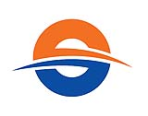 威海广泰空港设备股份有限公司2015年第一季度报告2015年04月第一节 重要提示公司董事会、监事会及董事、监事、高级管理人员保证季度报告内容的真实、准确、完整，不存在虚假记载、误导性陈述或者重大遗漏，并承担个别和连带的法律责任。除下列董事外，其他董事亲自出席了审议本次季报的董事会会议公司负责人李光太、主管会计工作负责人乔志东及会计机构负责人(会计主管人员)乔志东声明：保证季度报告中财务报表的真实、准确、完整。第二节 主要财务数据及股东变化一、主要会计数据和财务指标公司是否因会计政策变更及会计差错更正等追溯调整或重述以前年度会计数据□ 是 √ 否 非经常性损益项目和金额√ 适用 □ 不适用 单位：元对公司根据《公开发行证券的公司信息披露解释性公告第1号——非经常性损益》定义界定的非经常性损益项目，以及把《公开发行证券的公司信息披露解释性公告第1号——非经常性损益》中列举的非经常性损益项目界定为经常性损益的项目，应说明原因□ 适用 √ 不适用 公司报告期不存在将根据《公开发行证券的公司信息披露解释性公告第1号——非经常性损益》定义、列举的非经常性损益项目界定为经常性损益的项目的情形。二、报告期末股东总数及前十名股东持股情况表1、报告期末普通股股东总数及前十名普通股股东持股情况表单位：股公司前10名普通股股东、前10名无限售条件普通股股东在报告期内是否进行约定购回交易□ 是 √ 否 公司前10名普通股股东、前10名无限售条件普通股股东在报告期内未进行约定购回交易。2、报告期末优先股股东总数及前十名优先股股东持股情况表□ 适用 √ 不适用 第三节 重要事项一、报告期主要会计报表项目、财务指标发生变动的情况及原因√ 适用 □ 不适用 二、重要事项进展情况及其影响和解决方案的分析说明√ 适用 □ 不适用     1、公司于2014年5月7日召开的第四届董事会第二十一次临时会议审议通过了《关于公司本次非公开发行A股股票方案的议案》，拟向四个特定对象非公开发行的股票53,082,190股，发行价格为11.68元/股，募集资金总额不超过62,000万元，所募集资金扣除发行费用后，拟用于以下项目的投资：    具体内容详见2014年5月8日刊登在巨潮资讯网（http://www.cninfo.com.cn）上的《威海广泰空港设备股份有限公司2014年度非公开发行A股股票预案》。    2、鉴于公司实施了2013年度权益分派，根据公司非公开发行股票方案的规定，现对本次非公开发行股票的发行价格和发行数量作如下调整：    （1）本次非公开发行股票发行价格由11.68元/股调整为11.60元/股；    （2）发行数量的调整    具体内容详见2014年7月8日刊登在巨潮资讯网（http://www.cninfo.com.cn）上的《威海广泰空港设备股份有限公司关于实施2013年度权益分派方案后调整非公开发行股票发行价格和发行数量的的公告》（公告编号：2014-058）。    目前该事项尚处于证监会审批中。三、公司或持股5%以上股东在报告期内发生或以前期间发生但持续到报告期内的承诺事项√ 适用 □ 不适用 四、对2015年1-6月经营业绩的预计2015年1-6月预计的经营业绩情况：归属于上市公司股东的净利润为正值且不属于扭亏为盈的情形归属于上市公司股东的净利润为正值且不属于扭亏为盈的情形五、证券投资情况□ 适用 √ 不适用 公司报告期不存在证券投资。六、持有其他上市公司股权情况的说明□ 适用 √ 不适用 公司报告期未持有其他上市公司股权。第四节 财务报表一、财务报表1、合并资产负债表编制单位：威海广泰空港设备股份有限公司2015年03月31日单位：元法定代表人：李光太                    主管会计工作负责人：乔志东                    会计机构负责人：乔志东2、母公司资产负债表单位：元3、合并利润表单位：元本期发生同一控制下企业合并的，被合并方在合并前实现的净利润为：元，上期被合并方实现的净利润为：元。法定代表人：李光太                    主管会计工作负责人：乔志东                    会计机构负责人：乔志东4、母公司利润表单位：元5、合并现金流量表单位：元6、母公司现金流量表单位：元二、审计报告第一季度报告是否经过审计□ 是 √ 否 公司第一季度报告未经审计。法定代表人：                威海广泰空港设备股份有限公司2015年4月29日未亲自出席董事姓名未亲自出席董事职务未亲自出席会议原因被委托人姓名孟祥凯独立董事工作原因姚焕然卞尔昌董事工作原因仝允桓本报告期上年同期本报告期比上年同期增减营业收入（元）248,208,370.69213,975,571.7016.00%归属于上市公司股东的净利润（元）25,146,523.4321,646,480.7716.17%归属于上市公司股东的扣除非经常性损益的净利润（元）23,528,272.1319,426,024.2021.12%经营活动产生的现金流量净额（元）19,721,002.43-35,396,548.22155.71%基本每股收益（元/股）0.080.0714.29%稀释每股收益（元/股）0.080.0714.29%加权平均净资产收益率1.99%1.84%0.15%本报告期末上年度末本报告期末比上年度末增减总资产（元）2,506,520,958.832,505,772,095.300.03%归属于上市公司股东的净资产（元）1,279,245,233.321,254,098,709.892.01%项目年初至报告期期末金额说明计入当期损益的政府补助（与企业业务密切相关，按照国家统一标准定额或定量享受的政府补助除外）1,542,565.92除上述各项之外的其他营业外收入和支出353,578.26减：所得税影响额277,892.88合计1,618,251.30--报告期末普通股股东总数报告期末普通股股东总数20,95920,95920,95920,95920,959前10名普通股股东持股情况前10名普通股股东持股情况前10名普通股股东持股情况前10名普通股股东持股情况前10名普通股股东持股情况前10名普通股股东持股情况前10名普通股股东持股情况股东名称股东性质持股比例持股数量持有有限售条件的股份数量质押或冻结情况质押或冻结情况股东名称股东性质持股比例持股数量持有有限售条件的股份数量股份状态数量新疆广泰空港股权投资有限合伙企业境内非国有法人34.15%104,940,545李光太境内自然人17.10%52,542,40939,406,807烟台国际机场集团航空食品有限公司国有法人2.55%7,836,566全国社会保障基金理事会转持二户国有法人2.11%6,487,200中国建设银行股份有限公司－富国中证军工指数分级证券投资基金其他1.03%3,166,823广发基金－宁波银行－广发开泰特定多客户资产管理计划其他0.96%2,962,521东方证券股份有限公司国有法人0.94%2,884,739郭少平境内自然人0.93%2,846,7382,135,053孟岩境内自然人0.90%2,754,0002,065,500广发证券股份有限公司境内非国有法人0.79%2,420,924前10名无限售条件普通股股东持股情况前10名无限售条件普通股股东持股情况前10名无限售条件普通股股东持股情况前10名无限售条件普通股股东持股情况前10名无限售条件普通股股东持股情况前10名无限售条件普通股股东持股情况前10名无限售条件普通股股东持股情况股东名称股东名称持有无限售条件普通股股份数量持有无限售条件普通股股份数量持有无限售条件普通股股份数量股份种类股份种类股东名称股东名称持有无限售条件普通股股份数量持有无限售条件普通股股份数量持有无限售条件普通股股份数量股份种类数量新疆广泰空港股权投资有限合伙企业新疆广泰空港股权投资有限合伙企业104,940,545104,940,545104,940,545人民币普通股104,940,545李光太李光太13,135,60213,135,60213,135,602人民币普通股13,135,602烟台国际机场集团航空食品有限公司烟台国际机场集团航空食品有限公司7,836,5667,836,5667,836,566人民币普通股7,836,566全国社会保障基金理事会转持二户全国社会保障基金理事会转持二户6,487,2006,487,2006,487,200人民币普通股6,487,200中国建设银行股份有限公司－富国中证军工指数分级证券投资基金中国建设银行股份有限公司－富国中证军工指数分级证券投资基金3,166,8233,166,8233,166,823人民币普通股3,166,823广发基金－宁波银行－广发开泰特定多客户资产管理计划广发基金－宁波银行－广发开泰特定多客户资产管理计划2,962,5212,962,5212,962,521人民币普通股2,962,521东方证券股份有限公司东方证券股份有限公司2,884,7392,884,7392,884,739人民币普通股2,884,739广发证券股份有限公司广发证券股份有限公司2,420,9242,420,9242,420,924人民币普通股2,420,924韩朝东韩朝东1,917,5181,917,5181,917,518人民币普通股1,917,518中国建设银行－华宝兴业行业精选股票型证券投资基金中国建设银行－华宝兴业行业精选股票型证券投资基金1,746,1531,746,1531,746,153人民币普通股1,746,153上述股东关联关系或一致行动的说明上述股东关联关系或一致行动的说明李光太先生持有新疆广泰空港股权投资有限合伙企业40.16%的股份，同时持有威海广泰17.10%的股份。李光太先生与新疆广泰空港股权投资有限合伙企业为一致行动人。未知其他股东之间是否存在关联关系，也未知是否属于《上市公司持股变动信息披露管理办法》中规定的一致行动人。李光太先生持有新疆广泰空港股权投资有限合伙企业40.16%的股份，同时持有威海广泰17.10%的股份。李光太先生与新疆广泰空港股权投资有限合伙企业为一致行动人。未知其他股东之间是否存在关联关系，也未知是否属于《上市公司持股变动信息披露管理办法》中规定的一致行动人。李光太先生持有新疆广泰空港股权投资有限合伙企业40.16%的股份，同时持有威海广泰17.10%的股份。李光太先生与新疆广泰空港股权投资有限合伙企业为一致行动人。未知其他股东之间是否存在关联关系，也未知是否属于《上市公司持股变动信息披露管理办法》中规定的一致行动人。李光太先生持有新疆广泰空港股权投资有限合伙企业40.16%的股份，同时持有威海广泰17.10%的股份。李光太先生与新疆广泰空港股权投资有限合伙企业为一致行动人。未知其他股东之间是否存在关联关系，也未知是否属于《上市公司持股变动信息披露管理办法》中规定的一致行动人。李光太先生持有新疆广泰空港股权投资有限合伙企业40.16%的股份，同时持有威海广泰17.10%的股份。李光太先生与新疆广泰空港股权投资有限合伙企业为一致行动人。未知其他股东之间是否存在关联关系，也未知是否属于《上市公司持股变动信息披露管理办法》中规定的一致行动人。前10名普通股股东参与融资融券业务股东情况说明（如有）前10名普通股股东参与融资融券业务股东情况说明（如有）韩朝东通过国泰君安证券股份有限公司客户信用交易担保证券账户持股1,917,518股。韩朝东通过国泰君安证券股份有限公司客户信用交易担保证券账户持股1,917,518股。韩朝东通过国泰君安证券股份有限公司客户信用交易担保证券账户持股1,917,518股。韩朝东通过国泰君安证券股份有限公司客户信用交易担保证券账户持股1,917,518股。韩朝东通过国泰君安证券股份有限公司客户信用交易担保证券账户持股1,917,518股。项目2015年3月31日2014年12月31日增减幅度说明货币资金  362,235,395.11   236,723,040.95 53.02%上年用募集资金购买的理财到期，本息期末到账应收票据    4,305,000.00 -100.00%期初应收票据全部已背书转让应收利息        6,708.33     4,726,897.22 -99.86%1.3亿理财已到期利息已收回其他流动资产    2,783,583.92   132,351,324.30 -97.90%1.3亿理财赎回其他非流动资产   13,596,772.54    10,421,659.18 30.47%预付工程、设备款增加应付票据   67,717,906.63   183,520,565.46 -63.10%承兑到期兑付应付职工薪酬    3,891,425.04     7,248,190.93 -46.31%已支付部分去年已计提奖金应交税费   14,108,460.87    22,072,794.12 -36.08%未缴纳税金减少其他应付款   25,536,263.56    19,135,636.75 33.45%新增与联营公司之间往来款项目2015年1-3月2014年1-3月增减幅度说明销售费用   17,112,783.30    10,516,567.98 62.72%仓储费增加386万元,另外职工薪酬、售后服务费有一定增幅管理费用   34,964,442.64    26,342,520.99 32.73%产品研发费、职工薪酬、土地税都有明显增幅资产减值损失    1,041,950.68     3,566,798.98 -70.79%期初应收账款本期回收较多营业外收入    1,947,994.18     2,625,385.68 -25.80%政府补助款有所降低营业外支出       51,850.00        19,900.00 160.55%非经常损失增加项目2015年1-3月2014年1-3月增减幅度说明经营活动产生的现金流量净额   19,721,002.43  -35,396,548.22 155.71%本期收到委内合同预付款，使当期经营现金流入大幅增加投资活动产生的现金流量净额  114,790,235.76   -15,233,693.07 853.53%本期1.3亿元理财赎回增加了投资活动净流量筹资活动产生的现金流量净额   -3,961,677.59   146,770,551.40 -102.70%本期货款回收好，贷款相对减少项目名称投资总额募集资金投入总额收购营口新山鹰80%股权52,000万元52,000万元补充流动资金--7,500万元合计--59,500万元序号发行对象认购股票（股）认购金额（元）1范晓东13,793,103 159,999,994.80 2杨森13,793,103 159,999,994.80 3新疆广泰空港股权投资有限合伙企业11,206,896129,999,993.60 4重庆信三威投资咨询中心（有限合伙）14,655,172169,999,995.20 合计合计53,448,274619,999,978.40 重要事项概述披露日期临时报告披露网站查询索引关于2014年度非公开发行A股股票事项2014年05月08日巨潮资讯网（http://www.cninfo.com.cn）关于2014年度非公开发行A股股票事项2014年07月08日巨潮资讯网（http://www.cninfo.com.cn）关于2014年度非公开发行A股股票事项2015年03月17日巨潮资讯网（http://www.cninfo.com.cn）关于2014年度非公开发行A股股票事项2015年04月22日巨潮资讯网（http://www.cninfo.com.cn）承诺事由承诺方承诺内容承诺时间承诺期限履行情况股改承诺无收购报告书或权益变动报告书中所作承诺无资产重组时所作承诺无首次公开发行或再融资时所作承诺新疆广泰空港股权投资有限合伙企业公司控股股东新疆广泰空港股权投资有限合伙企业在公司上市前签署了《避免同业竞争的承诺》2007年01月26日长期新疆广泰空港股权投资有限合伙企业坚守承诺，报告期内未发生违背承诺的情况。首次公开发行或再融资时所作承诺新疆广泰空港股权投资有限合伙企业本企业认购的威海广泰新增股份的限售期，即不得通过证券市场公开交易或协议方式转让的期限，为本企业认购的威海广泰股份上市之日起36个月。 2014年05月07日36个月该事项尚需证监会审批通过后执行。其他对公司中小股东所作承诺新疆广泰空港股权投资有限合伙企业、李光太新疆广泰空港股权投资有限合伙企业和公司实际控制人李光太先生，针对新疆广泰空港股权投资有限合伙企业与广泰空港设备香港有限公司、威海广大空港设备维修服务有限责任公司、北京开元鸿业咨询有限公司四家公司合资组建广泰空港国际融资租赁有限公司事宜，承诺如下：一、承诺避免同业竞争：为使融资租赁公司更好地服务于威海广泰空港设备股份有限公司（以下简称"威海广泰"、"上市公司"），满足上市公司客户的新需求，扩大上市公司销售规模，提高市场占有率，增加上市公司的盈利能力；同时坚决避免融资租赁公司与上市公司出现同业竞争，郑重承诺：1、凡是上市公司能够生产、制造的产品，融资租赁公司只能购买上市公司的产品租赁给客户，不允许融资租赁公司从第三方购买与上市公司构成竞争的产品租赁给客户。2、融资租赁公司的每一笔业务，在与客户签订正式合约之前，必须经过威海广泰审核认可方可签约。对任何一笔业务，威海广泰认为该笔业务与威海广泰有同业竞争嫌疑的，威海广泰可以提出否决意见或其他任何处置意见，融资租赁公司无条件按照威海广泰提出的处置意见执行。二、承诺关联交易定价公允：为保证融资租赁公司与威海广泰之间关联交易的公平、公正、公允，郑重承诺：1、威海广泰销售给融资租赁公司的产品，将按照威海广泰销售给第三方的市场公允价格实施定价，并严格按照威海广泰关联交易相关程序执行；2、承诺将融资租赁公司纳入上市公司年度审计范围，在年度审计时，将聘请上市公司的财务审计机构对融资租赁公司与威海广泰发生的每笔关联交易都进行严格审计，确保关联交易的合法合规、公正公平。聘请财务审计机构的额外费用由融资租赁公司承担。三、承诺销售真实性：为保证威海广泰对融资租赁公司产品销售的真实性，杜绝出现上市公司对融资租赁公司虚假销售的问题，郑重承诺：1、融资租赁公司采购上市公司产品将严格按照与客户签订的融资租赁合同执行，客户不签订融资租赁合同，融资租赁公司将不采购上市公司的产品。2、在聘请上市公司的财务审计机构对融资租赁公司进行年度审计时，将融资租赁公司与上市公司的每笔销售业务进行审计，确定销售的真实性，从而严格杜绝虚假销售。四、承诺在未来上市公司通过融资租赁公司实现的销售收入达到上市公司营业收入的30%时，由上市公司收购新疆广泰所持有的融资租赁公司至少11%的股权。收购的价格将以收购时融资租赁公司的净资产为基础，聘请具有证券从业资格的会计师事务所和评估机构对融资租赁公司进行审计评估，按照审计、评估值孰低的原则最终确认收购价格。五、以上承诺内容，已经与融资租赁公司的各出资方协商确认，将体现到各出资方共同签署的《广泰空港国际融资租赁有限公司合资合同》中。2012年08月27日长期新疆广泰空港股权投资有限合伙企业及李光太先生坚守承诺，报告期内未发生违背承诺的情况。承诺是否及时履行是是是是是未完成履行的具体原因及下一步计划（如有）无无无无无2015年1-6月归属于上市公司股东的净利润变动幅度10.00%至30.00%2015年1-6月归属于上市公司股东的净利润变动区间（万元）5,293.07至6,255.442014年1-6月归属于上市公司股东的净利润（万元）4,811.884,811.884,811.88业绩变动的原因说明随着国内航空业的持续稳定增长，国内空港地面设备市场将稳定增长，出口业务和消防车业务将有较大增长；军品业务将有新的突破，使公司营业收入稳步增长，净利润随之增长，因此2015年1-6月经营业绩较上年同期增长。随着国内航空业的持续稳定增长，国内空港地面设备市场将稳定增长，出口业务和消防车业务将有较大增长；军品业务将有新的突破，使公司营业收入稳步增长，净利润随之增长，因此2015年1-6月经营业绩较上年同期增长。随着国内航空业的持续稳定增长，国内空港地面设备市场将稳定增长，出口业务和消防车业务将有较大增长；军品业务将有新的突破，使公司营业收入稳步增长，净利润随之增长，因此2015年1-6月经营业绩较上年同期增长。项目期末余额期初余额流动资产：　　货币资金362,235,395.11236,723,040.95　　结算备付金　　拆出资金　　以公允价值计量且其变动计入当期损益的金融资产　　衍生金融资产　　应收票据4,305,000.00　　应收账款548,772,249.75528,905,948.04　　预付款项135,278,686.67143,753,270.81　　应收保费　　应收分保账款　　应收分保合同准备金　　应收利息6,708.334,726,897.22　　应收股利　　其他应收款41,719,853.8243,679,354.21　　买入返售金融资产　　存货599,739,173.47604,365,132.38　　划分为持有待售的资产　　一年内到期的非流动资产　　其他流动资产2,783,583.92132,351,324.30流动资产合计1,690,535,651.071,698,809,967.91非流动资产：　　发放贷款及垫款　　可供出售金融资产15,001,434.8315,001,434.83　　持有至到期投资　　长期应收款　　长期股权投资30,535,616.4232,017,802.42　　投资性房地产　　固定资产463,196,659.59468,144,333.16　　在建工程134,917,032.72120,757,622.24　　工程物资　　固定资产清理　　生产性生物资产　　油气资产　　无形资产142,816,191.84144,988,881.30　　开发支出　　商誉4,389,177.834,389,177.83　　长期待摊费用1,759,048.291,622,125.98　　递延所得税资产9,773,373.709,619,090.45　　其他非流动资产13,596,772.5410,421,659.18非流动资产合计815,985,307.76806,962,127.39资产总计2,506,520,958.832,505,772,095.30流动负债：　　短期借款619,476,414.60507,252,475.31　　向中央银行借款　　吸收存款及同业存放　　拆入资金　　以公允价值计量且其变动计入当期损益的金融负债　　衍生金融负债　　应付票据67,717,906.63183,520,565.46　　应付账款179,593,942.70173,690,452.57　　预收款项233,983,315.88254,151,733.10　　卖出回购金融资产款　　应付手续费及佣金　　应付职工薪酬3,891,425.047,248,190.93　　应交税费14,108,460.8722,072,794.12　　应付利息3,680,417.303,695,217.49　　应付股利　　其他应付款25,536,263.5619,135,636.75　　应付分保账款　　保险合同准备金　　代理买卖证券款　　代理承销证券款　　划分为持有待售的负债　　一年内到期的非流动负债292,727.00292,727.00　　其他流动负债流动负债合计1,148,280,873.581,171,059,792.73非流动负债：　　长期借款9,793,638.0010,086,365.00　　应付债券　　　其中：优先股　　　　　　永续债　　长期应付款　　长期应付职工薪酬　　专项应付款　　预计负债　　递延收益66,424,504.9667,697,070.88　　递延所得税负债2,776,708.972,830,156.80　　其他非流动负债非流动负债合计78,994,851.9380,613,592.68负债合计1,227,275,725.511,251,673,385.41所有者权益：　　股本307,270,735.00307,270,735.00　　其他权益工具　　　其中：优先股　　　　　　永续债　　资本公积418,476,659.25418,476,659.25　　减：库存股　　其他综合收益　　专项储备　　盈余公积71,513,429.6871,513,429.68　　一般风险准备　　未分配利润481,984,409.39456,837,885.96归属于母公司所有者权益合计1,279,245,233.321,254,098,709.89　　少数股东权益所有者权益合计1,279,245,233.321,254,098,709.89负债和所有者权益总计2,506,520,958.832,505,772,095.30项目期末余额期初余额流动资产：　　货币资金305,260,428.67210,100,235.60　　以公允价值计量且其变动计入当期损益的金融资产　　衍生金融资产　　应收票据4,305,000.00　　应收账款505,571,490.32479,633,078.89　　预付款项54,635,382.1351,721,919.60　　应收利息6,708.334,726,897.22　　应收股利35,000,000.00　　其他应收款182,475,528.9168,022,898.64　　存货383,046,909.48374,697,655.79　　划分为持有待售的资产　　一年内到期的非流动资产　　其他流动资产130,000,000.00流动资产合计1,465,996,447.841,323,207,685.74非流动资产：　　可供出售金融资产15,001,434.8315,001,434.83　　持有至到期投资　　长期应收款　　长期股权投资292,318,956.65292,318,956.65　　投资性房地产　　固定资产346,855,344.88350,810,792.39　　在建工程134,862,938.83120,757,622.24　　工程物资　　固定资产清理　　生产性生物资产　　油气资产　　无形资产84,190,908.0685,617,877.86　　开发支出　　商誉　　长期待摊费用　　递延所得税资产6,231,315.945,971,158.81　　其他非流动资产10,983,959.7410,421,659.18非流动资产合计890,444,858.93880,899,501.96资产总计2,356,441,306.772,204,107,187.70流动负债：　　短期借款609,476,414.60507,252,475.31　　以公允价值计量且其变动计入当期损益的金融负债　　衍生金融负债　　应付票据58,317,465.63175,784,502.46　　应付账款152,791,229.34158,914,454.73　　预收款项56,489,820.7618,625,115.64　　应付职工薪酬3,750,270.105,941,128.71　　应交税费7,387,615.8915,742,648.89　　应付利息3,680,417.303,695,217.49　　应付股利　　其他应付款129,194,978.3731,323,870.98　　划分为持有待售的负债　　一年内到期的非流动负债292,727.00292,727.00　　其他流动负债流动负债合计1,021,380,938.99917,572,141.21非流动负债：　　长期借款9,793,638.0010,086,365.00　　应付债券　　　其中：优先股　　　　　　永续债　　长期应付款　　长期应付职工薪酬　　专项应付款　　预计负债　　递延收益54,636,679.9655,851,120.88　　递延所得税负债　　其他非流动负债非流动负债合计64,430,317.9665,937,485.88负债合计1,085,811,256.95983,509,627.09所有者权益：　　股本307,270,735.00307,270,735.00　　其他权益工具　　　其中：优先股　　　　　　永续债　　资本公积424,564,087.06424,564,087.06　　减：库存股　　其他综合收益　　专项储备　　盈余公积71,513,429.6871,513,429.68　　未分配利润467,281,798.08417,249,308.87所有者权益合计1,270,630,049.821,220,597,560.61负债和所有者权益总计2,356,441,306.772,204,107,187.70项目本期发生额上期发生额一、营业总收入248,208,370.69213,975,571.70　　其中：营业收入248,208,370.69213,975,571.70　　　　　利息收入　　　　　已赚保费　　　　　手续费及佣金收入二、营业总成本220,798,258.14190,747,943.06　　其中：营业成本161,589,971.52144,083,523.40　　　　　利息支出　　　　　手续费及佣金支出　　　　　退保金　　　　　赔付支出净额　　　　　提取保险合同准备金净额　　　　　保单红利支出　　　　　分保费用　　　　　营业税金及附加1,808,093.191,452,019.34　　　　　销售费用17,112,783.3010,516,567.98　　　　　管理费用34,964,442.6426,342,520.99　　　　　财务费用4,281,016.814,786,512.37　　　　　资产减值损失1,041,950.683,566,798.98　　加：公允价值变动收益（损失以“－”号填列）　　　　投资收益（损失以“－”号填列）　　　　其中：对联营企业和合营企业的投资收益　　　　汇兑收益（损失以“-”号填列）三、营业利润（亏损以“－”号填列）27,410,112.5523,227,628.64　　加：营业外收入1,947,994.182,625,385.68　　　　其中：非流动资产处置利得246,092.80　　减：营业外支出51,850.0019,900.00　　　　其中：非流动资产处置损失四、利润总额（亏损总额以“－”号填列）29,306,256.7325,833,114.32　　减：所得税费用4,159,733.304,186,633.55五、净利润（净亏损以“－”号填列）25,146,523.4321,646,480.77　　归属于母公司所有者的净利润25,146,523.4321,646,480.77　　少数股东损益六、其他综合收益的税后净额　归属母公司所有者的其他综合收益的税后净额　　（一）以后不能重分类进损益的其他综合收益　　　　　1.重新计量设定受益计划净负债或净资产的变动　　　　　2.权益法下在被投资单位不能重分类进损益的其他综合收益中享有的份额　　（二）以后将重分类进损益的其他综合收益　　　　　1.权益法下在被投资单位以后将重分类进损益的其他综合收益中享有的份额　　　　　2.可供出售金融资产公允价值变动损益　　　　　3.持有至到期投资重分类为可供出售金融资产损益　　　　　4.现金流量套期损益的有效部分　　　　　5.外币财务报表折算差额　　　　　6.其他　归属于少数股东的其他综合收益的税后净额七、综合收益总额25,146,523.4321,646,480.77　　归属于母公司所有者的综合收益总额25,146,523.4321,646,480.77　　归属于少数股东的综合收益总额八、每股收益：　　（一）基本每股收益0.080.07　　（二）稀释每股收益0.080.07项目本期发生额上期发生额一、营业收入149,945,546.87138,597,156.67　　减：营业成本98,313,717.2694,233,990.00　　　　营业税金及附加1,244,426.581,064,213.01　　　　销售费用8,025,495.735,909,486.73　　　　管理费用20,531,575.9515,850,574.88　　　　财务费用4,277,908.244,214,128.09　　　　资产减值损失1,734,380.872,559,528.53　　加：公允价值变动收益（损失以“－”号填列）　　　　投资收益（损失以“－”号填列）35,000,000.0045,000,000.00　　　　其中：对联营企业和合营企业的投资收益二、营业利润（亏损以“－”号填列）50,818,042.2459,765,235.43　　加：营业外收入1,867,239.182,566,814.98　　　　其中：非流动资产处置利得246,092.80　　减：营业外支出19,100.00　　　　其中：非流动资产处置损失三、利润总额（亏损总额以“－”号填列）52,685,281.4262,312,950.41　　减：所得税费用2,652,792.212,596,942.56四、净利润（净亏损以“－”号填列）50,032,489.2159,716,007.85五、其他综合收益的税后净额　　（一）以后不能重分类进损益的其他综合收益　　　　　1.重新计量设定受益计划净负债或净资产的变动　　　　　2.权益法下在被投资单位不能重分类进损益的其他综合收益中享有的份额　　（二）以后将重分类进损益的其他综合收益　　　　　1.权益法下在被投资单位以后将重分类进损益的其他综合收益中享有的份额　　　　　2.可供出售金融资产公允价值变动损益　　　　　3.持有至到期投资重分类为可供出售金融资产损益　　　　　4.现金流量套期损益的有效部分　　　　　5.外币财务报表折算差额　　　　　6.其他六、综合收益总额50,032,489.2159,716,007.85七、每股收益：　　（一）基本每股收益　　（二）稀释每股收益项目本期发生额上期金额发生额一、经营活动产生的现金流量：　　销售商品、提供劳务收到的现金283,616,828.01215,456,892.85　　客户存款和同业存放款项净增加额　　向中央银行借款净增加额　　向其他金融机构拆入资金净增加额　　收到原保险合同保费取得的现金　　收到再保险业务现金净额　　保户储金及投资款净增加额　　处置以公允价值计量且其变动计入当期损益的金融资产净增加额　　收取利息、手续费及佣金的现金　　拆入资金净增加额　　回购业务资金净增加额　　收到的税费返还1,353,902.75　　收到其他与经营活动有关的现金1,932,371.928,899,795.93经营活动现金流入小计286,903,102.68224,356,688.78　　购买商品、接受劳务支付的现金191,643,065.72176,965,138.16　　客户贷款及垫款净增加额　　存放中央银行和同业款项净增加额　　支付原保险合同赔付款项的现金　　支付利息、手续费及佣金的现金　　支付保单红利的现金　　支付给职工以及为职工支付的现金39,427,413.5030,696,743.48　　支付的各项税费29,392,994.2314,869,415.83　　支付其他与经营活动有关的现金6,718,626.8037,221,939.53经营活动现金流出小计267,182,100.25259,753,237.00经营活动产生的现金流量净额19,721,002.43-35,396,548.22二、投资活动产生的现金流量：　　收回投资收到的现金　　取得投资收益收到的现金7,938,186.00　　处置固定资产、无形资产和其他长期资产收回的现金净额183,771.90　　处置子公司及其他营业单位收到的现金净额　　收到其他与投资活动有关的现金130,000,000.00投资活动现金流入小计137,938,186.00183,771.90　　购建固定资产、无形资产和其他长期资产支付的现金23,147,950.2413,017,464.97　　投资支付的现金　　质押贷款净增加额　　取得子公司及其他营业单位支付的现金净额　　支付其他与投资活动有关的现金2,400,000.00投资活动现金流出小计23,147,950.2415,417,464.97投资活动产生的现金流量净额114,790,235.76-15,233,693.07三、筹资活动产生的现金流量：　　吸收投资收到的现金　　其中：子公司吸收少数股东投资收到的现金　　取得借款收到的现金223,694,348.43473,484,628.49　　发行债券收到的现金　　收到其他与筹资活动有关的现金筹资活动现金流入小计223,694,348.43473,484,628.49　　偿还债务支付的现金221,196,788.20311,600,236.23　　分配股利、利润或偿付利息支付的现金6,459,237.8215,113,840.86　　其中：子公司支付给少数股东的股利、利润　　支付其他与筹资活动有关的现金筹资活动现金流出小计227,656,026.02326,714,077.09筹资活动产生的现金流量净额-3,961,677.59146,770,551.40四、汇率变动对现金及现金等价物的影响301,907.49-441,012.43五、现金及现金等价物净增加额130,851,468.0995,699,297.68　　加：期初现金及现金等价物余额236,723,040.95192,479,673.44六、期末现金及现金等价物余额367,574,509.04288,178,971.12项目本期发生额上期发生额一、经营活动产生的现金流量：　　销售商品、提供劳务收到的现金178,563,955.35123,907,977.11　　收到的税费返还1,353,902.75　　收到其他与经营活动有关的现金1,270,417.472,435,460.90经营活动现金流入小计181,188,275.57126,343,438.01　　购买商品、接受劳务支付的现金117,229,398.08124,735,542.65　　支付给职工以及为职工支付的现金25,148,232.9318,931,098.71　　支付的各项税费21,794,112.945,487,363.65　　支付其他与经营活动有关的现金19,241,724.6231,398,162.31经营活动现金流出小计183,413,468.57180,552,167.32经营活动产生的现金流量净额-2,225,193.00-54,208,729.31二、投资活动产生的现金流量：　　收回投资收到的现金　　取得投资收益收到的现金6,456,000.0011,000,000.00　　处置固定资产、无形资产和其他长期资产收回的现金净额183,771.90　　处置子公司及其他营业单位收到的现金净额　　收到其他与投资活动有关的现金130,000,000.00投资活动现金流入小计136,456,000.0011,183,771.90　　购建固定资产、无形资产和其他长期资产支付的现金20,105,078.918,371,969.76　　投资支付的现金　　取得子公司及其他营业单位支付的现金净额　　支付其他与投资活动有关的现金2,400,000.00投资活动现金流出小计20,105,078.9110,771,969.76投资活动产生的现金流量净额116,350,921.09411,802.14三、筹资活动产生的现金流量：　　吸收投资收到的现金　　取得借款收到的现金213,694,348.43473,484,628.49　　发行债券收到的现金　　收到其他与筹资活动有关的现金筹资活动现金流入小计213,694,348.43473,484,628.49　　偿还债务支付的现金221,196,788.20311,600,236.23　　分配股利、利润或偿付利息支付的现金6,445,862.8215,077,862.29　　支付其他与筹资活动有关的现金筹资活动现金流出小计227,642,651.02326,678,098.52筹资活动产生的现金流量净额-13,948,302.59146,806,529.97四、汇率变动对现金及现金等价物的影响321,883.50-421,104.86五、现金及现金等价物净增加额100,499,309.0092,588,497.94　　加：期初现金及现金等价物余额210,100,235.60184,054,378.84六、期末现金及现金等价物余额310,599,544.60276,642,876.78